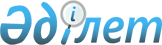 2021 – 2023 жылдарға арналған Шарбақты аудандық бюджеті туралыПавлодар облысы Шарбақты аудандық мәслихатының 2020 жылғы 24 желтоқсандағы № 284/84 шешімі. Павлодар облысының Әділет департаментінде 2020 жылғы 28 желтоқсанда № 7116 болып тіркелді.
      Қазақстан Республикасының 2008 жылғы 4 желтоқсандағы Бюджет кодексінің 75–бабы 2-тармағына, Қазақстан Республикасының 2001 жылғы 23 қаңтардағы "Қазақстан Республикасындағы жергілікті мемлекеттік басқару және өзін-өзі басқару туралы" Заңының 6-бабы 1–тармағының 1) тармақшасына, Қазақстан Республикасының 2005 жылғы 8 шілдедегі "Агроөнеркәсіптік кешенді және ауылдық аумақтарды дамытуды мемлекеттік реттеу туралы" Заңының 18-бабы 4-тармағына сәйкес, Шарбақты аудандық мәслихаты ШЕШІМ ҚАБЫЛДАДЫ:
      1. 2021 – 2023 жылдарға арналған Шарбақты аудандық бюджеті тиісінше 1, 2 және 3-қосымшаларға сәйкес, соның ішінде 2021 жылға арналған келесі көлемдерде бекітілсін:
      1) кірістер – 7492653 мың теңге, соның ішінде:
      салықтық түсімдер – 806929 мың теңге;
      салықтық емес түсімдер – 10035 мың теңге;
      негізгі капиталды сатудан түсетін түсімдер – 5914 мың теңге;
      трансферттер түсімі – 6669775 мың теңге;
      2) шығындар – 8017299 мың теңге;
      3) таза бюджеттік кредиттеу – 64331 мың теңге, соның ішінде:
      бюджеттік кредиттер – 105012 мың теңге;
      бюджеттік кредиттерді өтеу – 40681 мың теңге;
      4) қаржы активтерімен операциялар бойынша сальдо – нөлге тең;
      5) бюджет тапшылығы (профициті) – - 588977 мың теңге;
      6) бюджет тапшылығын қаржыландыру (профицитін пайдалану) – 588977 мың теңге.
      Ескерту. 1-тармақ жаңа редакцияда - Павлодар облысы Шарбақты аудандық мәслихатының 16.11.2021 № 55/17 (01.01.2021 бастап қолданысқа енгізіледі) шешімімен.


      2. 2021 жылға арналған аудан бюджетінде облыстық бюджетінен берілетін субвенциялардың көлемі жалпы 3962832 мың теңге сомада көзделсін.
      3. 2021 жылға арналған аудан бюджетінде аудан бюджетінен ауылдық округі бюджетіне берілетін субвенциялардың көлемі жалпы 362047 мың теңге сомада көзделсін, соның ішінде:
      Александровка – 54597 мың теңге;
      Галкино – 44498 мың теңге;
      Жылы-Бұлақ – 50894 мың теңге;
      Сосновка – 46807 мың теңге;
      Орловка –28919 мың теңге;
      Шалдай –38296 мың теңге;
      Шарбақты –98036 мың теңге.
      4. 2022 жылға арналған аудан бюджетінде аудан бюджетінен ауылдық округі бюджетіне берілетін субвенциялардың көлемі жалпы 375460 мың теңге сомада көзделсін, соның ішінде:
      Александровка – 55078 мың теңге;
      Галкино – 44626 мың теңге;
      Жылы-Бұлақ – 48749 мың теңге;
      Сосновка – 46992 мың теңге;
      Орловка – 29820 мың теңге;
      Шалдай – 43791 мың теңге;
      Шарбақты – 106404 мың теңге.
      5. 2023 жылға арналған аудан бюджетінде аудан бюджетінен ауылдық округі бюджетіне берілетін субвенциялардың көлемі жалпы 397474 мың теңге сомада көзделсін, соның ішінде:
      Александровка – 57326 мың теңге;
      Галкино – 45769 мың теңге;
      Жылы-Бұлақ – 50605 мың теңге;
      Сосновка – 48795 мың теңге;
      Орловка – 30994 мың теңге;
      Шалдай – 47369 мың теңге;
      Шарбақты – 116616 мың теңге.
      6. Аудандық бюджетте 2021 жылға арналған ауылдық округтердің бюджеттеріне ағымдағы нысаналы трансферттер келесі мөлшерде ескерілсін:
      81855 мың теңге – ауыл ішіндегі автомобиль жолдарын жөндеу үшін;
      51672 мың теңге – ағымдағы және күрделі сипаттағы шығындарға;
      1482 мың теңге – елді мекендердің санитариясын қамтамасыз етуге;
      26485 мың теңге – елді мекендерді абаттандыру және көгалдандыруға;
      20902 мың теңге – елді мекендерді сумен қамтамасыз ету үшін;
      26839 мың теңге – елді мекендердегі көшелерді жарықтандыруға.
      170530 мың теңге – "Ауыл-Ел бесігі" жобасы шеңберінде.
      Ескерту. 6-тармақ жаңа редакцияда - Павлодар облысы Шарбақты аудандық мәслихатының 16.11.2021 № 55/17 (01.01.2021 бастап қолданысқа енгізіледі) шешімімен.


      7. Ауылдық округтердің бюджеттеріне нысаналы трансферттердің көрсетілген сомаларын үлестіру Шарбақты аудан әкімдігінің қаулысы негізінде анықталады.
      8. Шарбақты ауданының жергілікті атқарушы органының 2021 жылға арналған резерві 15788 мың теңге сомасында бекітілсін.
      9. Азаматтық қызметшілер болып табылатын және ауылдық елдi мекендерде жұмыс iстейтiн, әлеуметтiк қамсыздандыру, мәдениет, спорт, сондай-ақ жергілікті бюджеттен қаржыландырылатын мемлекеттік ұйымдарда жұмыс істейтін аталған мамандарға қызметтiң осы түрлерiмен қалалық жағдайда айналысатын мамандардың мөлшерлемелерімен салыстырғанда жиырма бес пайызға жоғарылатылған айлықақылар мен тарифтiк мөлшерлемелер көзделсін.
      Ескерту. 9-тармақ жаңа редакцияда - Павлодар облысы Шарбақты аудандық мәслихатының 14.05.2021 № 26/7 (01.01.2021 бастап қолданысқа енгізіледі) шешімімен.


      10. Осы шешімнің орындалуын бақылау Шарбақты аудандық мәслихатының бюджет және ауданның әлеуметтік-экономикалық даму мәселелері жөніндегі тұрақты комиссиясына жүктелсін.
      11. Осы шешім 2021 жылғы 1 қаңтардан бастап қолданысқа енгізіледі. 2021 жылға арналған Шарбақты аудандық бюджеті
      Ескерту. 1-қосымша жаңа редакцияда - Павлодар облысы Шарбақты аудандық мәслихатының 16.11.2021 № 55/17 (01.01.2021 бастап қолданысқа енгізіледі) шешімімен. 2022 жылға арналған Шарбақты аудандық бюджеті 2023 жылға арналған Шарбақты аудандық бюджеті
					© 2012. Қазақстан Республикасы Әділет министрлігінің «Қазақстан Республикасының Заңнама және құқықтық ақпарат институты» ШЖҚ РМК
				
      Шарбақты аудандық мәслихатының сессия төрағасы 

А. Жанабаев

      Шарбақты аудандық мәслихатының хатшысы 

С. Шпехт
Шарбақты аудандық
мәслихатының
2020 жылғы 24 желтоқсандағы
№ 284/84 шешіміне
1-қосымша
Санаты 
Санаты 
Санаты 
Санаты 
Санаты 
Санаты 
Санаты 
Санаты 
Сомасы (мың теңге)
Сомасы (мың теңге)
Сыныбы
Сыныбы
Сыныбы
Сыныбы
Сыныбы
Сыныбы
Сыныбы
Сомасы (мың теңге)
Сомасы (мың теңге)
Кіші сыныбы
Кіші сыныбы
Кіші сыныбы
Кіші сыныбы
Сомасы (мың теңге)
Сомасы (мың теңге)
Атауы
Атауы
Атауы
Сомасы (мың теңге)
Сомасы (мың теңге)
1
2
2
2
3
4
4
4
5
5
1. Кірістер
1. Кірістер
1. Кірістер
7492653
7492653
1
Салықтық түсімдер
Салықтық түсімдер
Салықтық түсімдер
806929
806929
01
01
01
Табыс салығы
Табыс салығы
Табыс салығы
413757
413757
1
Корпоративтік табыс салығы
Корпоративтік табыс салығы
Корпоративтік табыс салығы
23539
23539
2
Жеке табыс салығы
Жеке табыс салығы
Жеке табыс салығы
390218
390218
03
03
03
Әлеуметтік салық
Әлеуметтік салық
Әлеуметтік салық
311034
311034
1
Әлеуметтік салық
Әлеуметтік салық
Әлеуметтік салық
311034
311034
04
04
04
Меншікке салынатын салықтар
Меншікке салынатын салықтар
Меншікке салынатын салықтар
62706
62706
1
Мүлікке салынатын салықтар
Мүлікке салынатын салықтар
Мүлікке салынатын салықтар
53538
53538
3
Жер салығы
Жер салығы
Жер салығы
6265
6265
4
Көлiк құралдарына салынатын салық 
Көлiк құралдарына салынатын салық 
Көлiк құралдарына салынатын салық 
2448
2448
5
Бірыңғай жер салығы
Бірыңғай жер салығы
Бірыңғай жер салығы
455
455
05
05
05
Тауарларға, жұмыстарға және қызметтерге салынатын ішкі салықтар
Тауарларға, жұмыстарға және қызметтерге салынатын ішкі салықтар
Тауарларға, жұмыстарға және қызметтерге салынатын ішкі салықтар
15458
15458
2
Акциздер
Акциздер
Акциздер
1631
1631
3
Табиғи және басқа да ресурстарды пайдаланғаны үшін түсетін түсімдер
Табиғи және басқа да ресурстарды пайдаланғаны үшін түсетін түсімдер
Табиғи және басқа да ресурстарды пайдаланғаны үшін түсетін түсімдер
9450
9450
4
Кәсіпкерлік және кәсіби қызметті жүргізгені үшін алынатын алымдар
Кәсіпкерлік және кәсіби қызметті жүргізгені үшін алынатын алымдар
Кәсіпкерлік және кәсіби қызметті жүргізгені үшін алынатын алымдар
4377
4377
1
2
2
2
3
4
4
4
5
5
08
08
08
Заңдық маңызы бар әрекеттерді жасағаны және (немесе) оған уәкілеттігі бар мемлекеттік органдар немесе лауазымды адамдар құжаттар бергені үшін алынатын міндетті төлемдер
Заңдық маңызы бар әрекеттерді жасағаны және (немесе) оған уәкілеттігі бар мемлекеттік органдар немесе лауазымды адамдар құжаттар бергені үшін алынатын міндетті төлемдер
Заңдық маңызы бар әрекеттерді жасағаны және (немесе) оған уәкілеттігі бар мемлекеттік органдар немесе лауазымды адамдар құжаттар бергені үшін алынатын міндетті төлемдер
3974
3974
1
Мемлекеттік баж
Мемлекеттік баж
Мемлекеттік баж
3974
3974
2
Салықтық емес түсімдер
Салықтық емес түсімдер
Салықтық емес түсімдер
10035
10035
01
01
01
Мемлекеттік меншіктен түсетін кірістер
Мемлекеттік меншіктен түсетін кірістер
Мемлекеттік меншіктен түсетін кірістер
1782
1782
1
Мемлекеттік кәсіпорындардың таза кірісі бөлігінің түсімдері
Мемлекеттік кәсіпорындардың таза кірісі бөлігінің түсімдері
Мемлекеттік кәсіпорындардың таза кірісі бөлігінің түсімдері
33
33
4
Мемлекет меншігінде тұрған, заңды тұлғалардағы қатысу үлесіне кірістер
Мемлекет меншігінде тұрған, заңды тұлғалардағы қатысу үлесіне кірістер
Мемлекет меншігінде тұрған, заңды тұлғалардағы қатысу үлесіне кірістер
99
99
5
Мемлекет меншігіндегі мүлікті жалға беруден түсетін кірістер
Мемлекет меншігіндегі мүлікті жалға беруден түсетін кірістер
Мемлекет меншігіндегі мүлікті жалға беруден түсетін кірістер
1584
1584
7
Мемлекеттік бюджеттен берілген кредиттер бойынша сыйақылар
Мемлекеттік бюджеттен берілген кредиттер бойынша сыйақылар
Мемлекеттік бюджеттен берілген кредиттер бойынша сыйақылар
40
40
9
Мемлекет меншігінен түсетін басқа да кірістер
Мемлекет меншігінен түсетін басқа да кірістер
Мемлекет меншігінен түсетін басқа да кірістер
26
26
03
03
03
Мемлекеттік бюджеттен қаржыландырылатын мемлекеттік мекемелер ұйымдастыратын мемлекеттік сатып алуды өткізуден түсетін ақша түсімдері 
Мемлекеттік бюджеттен қаржыландырылатын мемлекеттік мекемелер ұйымдастыратын мемлекеттік сатып алуды өткізуден түсетін ақша түсімдері 
Мемлекеттік бюджеттен қаржыландырылатын мемлекеттік мекемелер ұйымдастыратын мемлекеттік сатып алуды өткізуден түсетін ақша түсімдері 
238
238
1
Мемлекеттік бюджеттен қаржыландырылатын мемлекеттік мекемелер ұйымдастыратын мемлекеттік сатып алуды өткізуден түсетін ақша түсімдері 
Мемлекеттік бюджеттен қаржыландырылатын мемлекеттік мекемелер ұйымдастыратын мемлекеттік сатып алуды өткізуден түсетін ақша түсімдері 
Мемлекеттік бюджеттен қаржыландырылатын мемлекеттік мекемелер ұйымдастыратын мемлекеттік сатып алуды өткізуден түсетін ақша түсімдері 
238
238
04
04
04
Мемлекеттік бюджеттен қаржыландырылатын, сондай-ақ Қазақстан Республикасы Ұлттық Банкінің бюджетінен (шығыстар сметасынан) ұсталатын және қаржыландырылатын мемлекеттік мекемелер салатын айыппұлдар, өсімпұлдар, санкциялар, өндіріп алулар
Мемлекеттік бюджеттен қаржыландырылатын, сондай-ақ Қазақстан Республикасы Ұлттық Банкінің бюджетінен (шығыстар сметасынан) ұсталатын және қаржыландырылатын мемлекеттік мекемелер салатын айыппұлдар, өсімпұлдар, санкциялар, өндіріп алулар
Мемлекеттік бюджеттен қаржыландырылатын, сондай-ақ Қазақстан Республикасы Ұлттық Банкінің бюджетінен (шығыстар сметасынан) ұсталатын және қаржыландырылатын мемлекеттік мекемелер салатын айыппұлдар, өсімпұлдар, санкциялар, өндіріп алулар
194
194
1
Мұнай секторы ұйымдарынан және Жәбірленушілерге өтемақы қорына түсетін түсімдерді қоспағанда, мемлекеттік бюджеттен қаржыландырылатын, сондай-ақ Қазақстан Республикасы Ұлттық Банкінің бюджетінен (шығыстар сметасынан) ұсталатын және қаржыландырылатын мемлекеттік мекемелер салатын айыппұлдар, өсімпұлдар, санкциялар, өндіріп алулар
Мұнай секторы ұйымдарынан және Жәбірленушілерге өтемақы қорына түсетін түсімдерді қоспағанда, мемлекеттік бюджеттен қаржыландырылатын, сондай-ақ Қазақстан Республикасы Ұлттық Банкінің бюджетінен (шығыстар сметасынан) ұсталатын және қаржыландырылатын мемлекеттік мекемелер салатын айыппұлдар, өсімпұлдар, санкциялар, өндіріп алулар
Мұнай секторы ұйымдарынан және Жәбірленушілерге өтемақы қорына түсетін түсімдерді қоспағанда, мемлекеттік бюджеттен қаржыландырылатын, сондай-ақ Қазақстан Республикасы Ұлттық Банкінің бюджетінен (шығыстар сметасынан) ұсталатын және қаржыландырылатын мемлекеттік мекемелер салатын айыппұлдар, өсімпұлдар, санкциялар, өндіріп алулар
194
194
06
06
06
Басқа да салықтық емес түсiмдер 
Басқа да салықтық емес түсiмдер 
Басқа да салықтық емес түсiмдер 
7821
7821
1
Басқа да салықтық емес түсiмдер 
Басқа да салықтық емес түсiмдер 
Басқа да салықтық емес түсiмдер 
7821
7821
3
Негізгі капиталды сатудан түсетін түсімдер
Негізгі капиталды сатудан түсетін түсімдер
Негізгі капиталды сатудан түсетін түсімдер
5914
5914
01
01
01
Мемлекеттік мекемелерге бекітілген мемлекеттік мүлікті сату
Мемлекеттік мекемелерге бекітілген мемлекеттік мүлікті сату
Мемлекеттік мекемелерге бекітілген мемлекеттік мүлікті сату
1341
1341
1
Мемлекеттік мекемелерге бекітілген мемлекеттік мүлікті сату
Мемлекеттік мекемелерге бекітілген мемлекеттік мүлікті сату
Мемлекеттік мекемелерге бекітілген мемлекеттік мүлікті сату
1341
1341
1
2
2
2
3
4
4
4
5
5
03
03
03
Жерді және материалдық емес активтерді сату
Жерді және материалдық емес активтерді сату
Жерді және материалдық емес активтерді сату
4573
4573
1
Жерді сату
Жерді сату
Жерді сату
144
144
2
Материалдық емес активтерді сату
Материалдық емес активтерді сату
Материалдық емес активтерді сату
4429
4429
4
Трансферттердің түсімдері
Трансферттердің түсімдері
Трансферттердің түсімдері
6669775
6669775
01
01
01
Төмен тұрған мемлекеттiк басқару органдарынан трансферттер 
Төмен тұрған мемлекеттiк басқару органдарынан трансферттер 
Төмен тұрған мемлекеттiк басқару органдарынан трансферттер 
12687
12687
3
Аудандық маңызы бар қалалардың, ауылдардың, кенттердің, ауылдық округтардың бюджеттерінен трансферттер
Аудандық маңызы бар қалалардың, ауылдардың, кенттердің, ауылдық округтардың бюджеттерінен трансферттер
Аудандық маңызы бар қалалардың, ауылдардың, кенттердің, ауылдық округтардың бюджеттерінен трансферттер
12687
12687
02
02
02
Мемлекеттік басқарудың жоғары тұрған органдарынан түсетін трансферттер
Мемлекеттік басқарудың жоғары тұрған органдарынан түсетін трансферттер
Мемлекеттік басқарудың жоғары тұрған органдарынан түсетін трансферттер
6657088
6657088
2
Облыстық бюджеттен түсетін трансферттер
Облыстық бюджеттен түсетін трансферттер
Облыстық бюджеттен түсетін трансферттер
6657088
6657088
Функционалдық топ
Функционалдық топ
Функционалдық топ
Функционалдық топ
Функционалдық топ
Функционалдық топ
Функционалдық топ
Функционалдық топ
Функционалдық топ
Сомасы (мың теңге)
Кіші функция
Кіші функция
Кіші функция
Кіші функция
Кіші функция
Кіші функция
Кіші функция
Сомасы (мың теңге)
Бюджеттік бағдарламалардың әкімшісі
Бюджеттік бағдарламалардың әкімшісі
Бюджеттік бағдарламалардың әкімшісі
Бюджеттік бағдарламалардың әкімшісі
Бюджеттік бағдарламалардың әкімшісі
Бюджеттік бағдарламалардың әкімшісі
Сомасы (мың теңге)
Бағдарлама
Бағдарлама
Бағдарлама
Сомасы (мың теңге)
Атауы
Атауы
Сомасы (мың теңге)
1
1
2
3
3
3
4
5
5
6
2. Шығындар
2. Шығындар
8017299
01
01
Жалпы сипаттағы мемлекеттік қызметтер
Жалпы сипаттағы мемлекеттік қызметтер
847248
1
Мемлекеттік басқарудың жалпы функцияларын орындайтын өкілді, атқарушы және басқа органдар
Мемлекеттік басқарудың жалпы функцияларын орындайтын өкілді, атқарушы және басқа органдар
227136
112
112
112
Аудан (облыстық маңызы бар қала) мәслихатының аппараты
Аудан (облыстық маңызы бар қала) мәслихатының аппараты
29035
001
Аудан (облыстық маңызы бар қала) мәслихатының қызметін қамтамасыз ету жөніндегі қызметтер
Аудан (облыстық маңызы бар қала) мәслихатының қызметін қамтамасыз ету жөніндегі қызметтер
27935
003
Мемлекеттік органның күрделі шығыстары
Мемлекеттік органның күрделі шығыстары
1100
122
122
122
Аудан (облыстық маңызы бар қала) әкімінің аппараты
Аудан (облыстық маңызы бар қала) әкімінің аппараты
198101
001
Аудан (облыстық маңызы бар қала) әкімінің қызметін қамтамасыз ету жөніндегі қызметтер
Аудан (облыстық маңызы бар қала) әкімінің қызметін қамтамасыз ету жөніндегі қызметтер
193387
003
Мемлекеттік органның күрделі шығыстары
Мемлекеттік органның күрделі шығыстары
202
103
Жергілікті атқарушы органның шұғыл шығындарға арналған резервінің есебінен іс-шаралар өткізуге арналған мемлекеттік басқарудың басқа деңгейлеріне берілетін трансферттер
Жергілікті атқарушы органның шұғыл шығындарға арналған резервінің есебінен іс-шаралар өткізуге арналған мемлекеттік басқарудың басқа деңгейлеріне берілетін трансферттер
4512
2
Қаржылық қызмет
Қаржылық қызмет
80977
452
452
452
Ауданның (облыстық маңызы бар қаланың) қаржы бөлімі
Ауданның (облыстық маңызы бар қаланың) қаржы бөлімі
80977
001
Ауданның (облыстық маңызы бар қаланың) бюджетін орындау және коммуналдық меншігін басқару саласындағы мемлекеттік саясатты іске асыру жөніндегі қызметтер
Ауданның (облыстық маңызы бар қаланың) бюджетін орындау және коммуналдық меншігін басқару саласындағы мемлекеттік саясатты іске асыру жөніндегі қызметтер
47062
003
Салық салу мақсатында мүлікті бағалауды жүргізу
Салық салу мақсатында мүлікті бағалауды жүргізу
783
010
Жекешелендіру, коммуналдық меншікті басқару, жекешелендіруден кейінгі қызмет және осыған байланысты дауларды реттеу
Жекешелендіру, коммуналдық меншікті басқару, жекешелендіруден кейінгі қызмет және осыған байланысты дауларды реттеу
270
018
Мемлекеттік органның күрделі шығыстары
Мемлекеттік органның күрделі шығыстары
89
113
Төменгі тұрған бюджеттерге берілетін нысаналы ағымдағы трансферттер
Төменгі тұрған бюджеттерге берілетін нысаналы ағымдағы трансферттер
32773
1
1
2
3
3
3
4
5
5
6
5
Жоспарлау және статистикалық қызмет
Жоспарлау және статистикалық қызмет
63217
453
453
453
Ауданның (облыстық маңызы бар қаланың) экономика және бюджеттік жоспарлау бөлімі
Ауданның (облыстық маңызы бар қаланың) экономика және бюджеттік жоспарлау бөлімі
63217
001
Экономикалық саясатты, мемлекеттік жоспарлау жүйесін қалыптастыру және дамыту саласындағы мемлекеттік саясатты іске асыру жөніндегі қызметтер
Экономикалық саясатты, мемлекеттік жоспарлау жүйесін қалыптастыру және дамыту саласындағы мемлекеттік саясатты іске асыру жөніндегі қызметтер
63193
004
Мемлекеттік органның күрделі шығыстары
Мемлекеттік органның күрделі шығыстары
24
9
Жалпы сипаттағы өзге де мемлекеттiк қызметтер
Жалпы сипаттағы өзге де мемлекеттiк қызметтер
475918
454
454
454
Ауданның (облыстық маңызы бар қаланың) кәсіпкерлік және ауылшаруашылығы бөлімі
Ауданның (облыстық маңызы бар қаланың) кәсіпкерлік және ауылшаруашылығы бөлімі
57419
001
Жергілікті деңгейде кәсіпкерлікті және ауылшаруашылығын дамыту саласындағы мемлекеттік саясатты іске асыру жөніндегі қызметтер
Жергілікті деңгейде кәсіпкерлікті және ауылшаруашылығын дамыту саласындағы мемлекеттік саясатты іске асыру жөніндегі қызметтер
57419
810
810
810
Ауданның (облыстық маңызы бар қаланың) экономиканың нақты сектор бөлімі
Ауданның (облыстық маңызы бар қаланың) экономиканың нақты сектор бөлімі
418499
001
Жергілікті деңгейде тұрғын үй-коммуналдық шаруашылығы, жолаушылар көлігі, автомобиль жолдары, құрылыс, сәулет және қала құрылыс саласындағы мемлекеттік саясатты іске асыру жөніндегі қызметтер
Жергілікті деңгейде тұрғын үй-коммуналдық шаруашылығы, жолаушылар көлігі, автомобиль жолдары, құрылыс, сәулет және қала құрылыс саласындағы мемлекеттік саясатты іске асыру жөніндегі қызметтер
45507
032
Ведомстволық бағыныстағы мемлекеттік мекемелер мен ұйымдардың күрделі шығыстары
Ведомстволық бағыныстағы мемлекеттік мекемелер мен ұйымдардың күрделі шығыстары
26000
113
Төменгі тұрған бюджеттерге берілетін нысаналы ағымдағы трансферттер
Төменгі тұрған бюджеттерге берілетін нысаналы ағымдағы трансферттер
346992
02
02
Қорғаныс
Қорғаныс
22321
1
Әскери мұқтаждар
Әскери мұқтаждар
15325
122
122
122
Аудан (облыстық маңызы бар қала) әкімінің аппараты
Аудан (облыстық маңызы бар қала) әкімінің аппараты
15325
005
Жалпыға бірдей әскери міндетті атқару шеңберіндегі іс-шаралар
Жалпыға бірдей әскери міндетті атқару шеңберіндегі іс-шаралар
15325
2
Төтенше жағдайлар жөнiндегi жұмыстарды ұйымдастыру
Төтенше жағдайлар жөнiндегi жұмыстарды ұйымдастыру
6996
122
122
122
Аудан (облыстық маңызы бар қала) әкімінің аппараты
Аудан (облыстық маңызы бар қала) әкімінің аппараты
6996
006
Аудан (облыстық маңызы бар қала) ауқымындағы төтенше жағдайлардың алдын алу және оларды жою
Аудан (облыстық маңызы бар қала) ауқымындағы төтенше жағдайлардың алдын алу және оларды жою
772
1
1
2
3
3
3
4
5
5
6
007
Аудандық (қалалық) ауқымдағы дала өрттерінің, сондай-ақ мемлекеттік өртке қарсы қызмет органдары құрылмаған елдi мекендерде өрттердің алдын алу және оларды сөндіру жөніндегі іс-шаралар
Аудандық (қалалық) ауқымдағы дала өрттерінің, сондай-ақ мемлекеттік өртке қарсы қызмет органдары құрылмаған елдi мекендерде өрттердің алдын алу және оларды сөндіру жөніндегі іс-шаралар
6224
06
06
Әлеуметтiк көмек және әлеуметтiк қамсыздандыру
Әлеуметтiк көмек және әлеуметтiк қамсыздандыру
527840
1
Әлеуметтiк қамсыздандыру
Әлеуметтiк қамсыздандыру
42817
451
451
451
Ауданның (облыстық маңызы бар қаланың) жұмыспен қамту және әлеуметтік бағдарламалар бөлімі
Ауданның (облыстық маңызы бар қаланың) жұмыспен қамту және әлеуметтік бағдарламалар бөлімі
42817
005
Мемлекеттік атаулы әлеуметтік көмек
Мемлекеттік атаулы әлеуметтік көмек
42817
2
Әлеуметтiк көмек
Әлеуметтiк көмек
413419
451
451
451
Ауданның (облыстық маңызы бар қаланың) жұмыспен қамту және әлеуметтік бағдарламалар бөлімі
Ауданның (облыстық маңызы бар қаланың) жұмыспен қамту және әлеуметтік бағдарламалар бөлімі
413419
002
Жұмыспен қамту бағдарламасы
Жұмыспен қамту бағдарламасы
236038
004
Ауылдық жерлерде тұратын денсаулық сақтау, білім беру, әлеуметтік қамтамасыз ету, мәдениет, спорт және ветеринар мамандарына отын сатып алуға Қазақстан Республикасының заңнамасына сәйкес әлеуметтік көмек көрсету
Ауылдық жерлерде тұратын денсаулық сақтау, білім беру, әлеуметтік қамтамасыз ету, мәдениет, спорт және ветеринар мамандарына отын сатып алуға Қазақстан Республикасының заңнамасына сәйкес әлеуметтік көмек көрсету
9128
007
Жергілікті өкілетті органдардың шешімі бойынша мұқтаж азаматтардың жекелеген топтарына әлеуметтік көмек
Жергілікті өкілетті органдардың шешімі бойынша мұқтаж азаматтардың жекелеген топтарына әлеуметтік көмек
55661
010
Үйден тәрбиеленіп оқытылатын мүгедек балаларды материалдық қамтамасыз ету
Үйден тәрбиеленіп оқытылатын мүгедек балаларды материалдық қамтамасыз ету
262
014
Мұқтаж азаматтарға үйде әлеуметтiк көмек көрсету
Мұқтаж азаматтарға үйде әлеуметтiк көмек көрсету
30231
017
Оңалтудың жеке бағдарламасына сәйкес мұқтаж мүгедектердi протездік-ортопедиялық көмек, сурдотехникалық құралдар, тифлотехникалық құралдар, санаторий-курорттық емделу, мiндеттi гигиеналық құралдармен қамтамасыз ету, арнаулы жүрiп-тұру құралдары, қозғалуға қиындығы бар бірінші топтағы мүгедектерге жеке көмекшінің және есту бойынша мүгедектерге қолмен көрсететiн тіл маманының қызметтері мен қамтамасыз ету
Оңалтудың жеке бағдарламасына сәйкес мұқтаж мүгедектердi протездік-ортопедиялық көмек, сурдотехникалық құралдар, тифлотехникалық құралдар, санаторий-курорттық емделу, мiндеттi гигиеналық құралдармен қамтамасыз ету, арнаулы жүрiп-тұру құралдары, қозғалуға қиындығы бар бірінші топтағы мүгедектерге жеке көмекшінің және есту бойынша мүгедектерге қолмен көрсететiн тіл маманының қызметтері мен қамтамасыз ету
30003
1
1
2
3
3
3
4
5
5
6
023
Жұмыспен қамту орталықтарының қызметін қамтамасыз ету
Жұмыспен қамту орталықтарының қызметін қамтамасыз ету
52096
9
Әлеуметтiк көмек және әлеуметтiк қамтамасыз ету салаларындағы өзге де қызметтер
Әлеуметтiк көмек және әлеуметтiк қамтамасыз ету салаларындағы өзге де қызметтер
71604
451
451
451
Ауданның (облыстық маңызы бар қаланың) жұмыспен қамту және әлеуметтік бағдарламалар бөлімі
Ауданның (облыстық маңызы бар қаланың) жұмыспен қамту және әлеуметтік бағдарламалар бөлімі
71604
001
Жергілікті деңгейде халық үшін әлеуметтік бағдарламаларды жұмыспен қамтуды қамтамасыз етуді іске асыру саласындағы мемлекеттік саясатты іске асыру жөніндегі 
қызметтер
Жергілікті деңгейде халық үшін әлеуметтік бағдарламаларды жұмыспен қамтуды қамтамасыз етуді іске асыру саласындағы мемлекеттік саясатты іске асыру жөніндегі 
қызметтер
36040
011
Жәрдемақыларды және басқа да әлеуметтік төлемдерді есептеу, төлеу мен жеткізу бойынша қызметтерге ақы төлеу
Жәрдемақыларды және басқа да әлеуметтік төлемдерді есептеу, төлеу мен жеткізу бойынша қызметтерге ақы төлеу
1248
021
Мемлекеттік органның күрделі шығыстары
Мемлекеттік органның күрделі шығыстары
80
050
Қазақстан Республикасында мүгедектердің құқықтарын қамтамасыз етуге және өмір сүру сапасын жақсарту
Қазақстан Республикасында мүгедектердің құқықтарын қамтамасыз етуге және өмір сүру сапасын жақсарту
16176
054
Үкіметтік емес ұйымдарда мемлекеттік әлеуметтік тапсырысты орналастыру
Үкіметтік емес ұйымдарда мемлекеттік әлеуметтік тапсырысты орналастыру
18060
07
07
Тұрғын үй-коммуналдық шаруашылық
Тұрғын үй-коммуналдық шаруашылық
289047
1
Тұрғын үй шаруашылығы
Тұрғын үй шаруашылығы
257713
810
810
810
Ауданның (облыстық маңызы бар қаланың) экономиканың нақты сектор бөлімі
Ауданның (облыстық маңызы бар қаланың) экономиканың нақты сектор бөлімі
257713
008
Мемлекеттік тұрғын үй қорын сақтауды ұйымдастыру
Мемлекеттік тұрғын үй қорын сақтауды ұйымдастыру
2268
009
Коммуналдық тұрғын үй қорының тұрғын үйін жобалау және (немесе) салу, реконструкциялау
Коммуналдық тұрғын үй қорының тұрғын үйін жобалау және (немесе) салу, реконструкциялау
16145
098
Коммуналдық тұрғын үй қорының тұрғын үйлерін сатып алу
Коммуналдық тұрғын үй қорының тұрғын үйлерін сатып алу
239300
2
Коммуналдық шаруашылық
Коммуналдық шаруашылық
29000
810
810
810
Ауданның (облыстық маңызы бар қаланың) экономиканың нақты секторбөлімі
Ауданның (облыстық маңызы бар қаланың) экономиканың нақты секторбөлімі
29000
012
Сумен жабдықтау және су бұру жүйесінің жұмыс істеуі
Сумен жабдықтау және су бұру жүйесінің жұмыс істеуі
26000
026
Ауданның (облыстық маңызы бар қаланың) коммуналдық меншігіндегі жылу жүйелерін қолдануды ұйымдастыру
Ауданның (облыстық маңызы бар қаланың) коммуналдық меншігіндегі жылу жүйелерін қолдануды ұйымдастыру
3000
1
1
2
3
3
3
4
5
5
6
3
Елді-мекендерді көркейту
Елді-мекендерді көркейту
2334
810
810
810
Ауданның (облыстық маңызы бар қаланың) экономиканың нақты сектор бөлімі
Ауданның (облыстық маңызы бар қаланың) экономиканың нақты сектор бөлімі
2334
016
Елдi-мекендердiң санитариясын қамтамасыз ету
Елдi-мекендердiң санитариясын қамтамасыз ету
2334
08
08
Мәдениет, спорт, туризм және ақпараттық кеңістік
Мәдениет, спорт, туризм және ақпараттық кеңістік
576521
1
Мәдениет саласындағы қызмет
Мәдениет саласындағы қызмет
385839
802
802
802
Ауданның (облыстық маңызы бар қаланың) мәдениет, дене шынықтыру және спорт бөлімі
Ауданның (облыстық маңызы бар қаланың) мәдениет, дене шынықтыру және спорт бөлімі
278209
005
Мәдени-демалыс жұмысын қолдау
Мәдени-демалыс жұмысын қолдау
278209
810
810
810
Ауданның (облыстық маңызы бар қаланың) экономиканың нақты сектор бөлімі
Ауданның (облыстық маңызы бар қаланың) экономиканың нақты сектор бөлімі
107630
013
Мәдениет объектілерін дамыту
Мәдениет объектілерін дамыту
107630
2
Спорт
Спорт
8780
802
802
802
Ауданның (облыстық маңызы бар қаланың) мәдениет, дене шынықтыру және спорт бөлімі
Ауданның (облыстық маңызы бар қаланың) мәдениет, дене шынықтыру және спорт бөлімі
580
007
Аудандық (облыстық маңызы бар қаланың) деңгейде спорттық жарыстар өткiзу
Аудандық (облыстық маңызы бар қаланың) деңгейде спорттық жарыстар өткiзу
472
008
Әр түрлi спорт түрлерi бойынша аудан (облыстық маңызы бар қала) құрама командаларының мүшелерiн дайындау және олардың облыстық спорт жарыстарына қатысуы
Әр түрлi спорт түрлерi бойынша аудан (облыстық маңызы бар қала) құрама командаларының мүшелерiн дайындау және олардың облыстық спорт жарыстарына қатысуы
108
810
810
810
Ауданның (облыстық маңызы бар қаланың) экономиканың нақты сектор бөлімі
Ауданның (облыстық маңызы бар қаланың) экономиканың нақты сектор бөлімі
8200
014
Спорт объектілерін дамыту
Спорт объектілерін дамыту
8200
3
Ақпараттық кеңiстiк
Ақпараттық кеңiстiк
90527
470
470
470
Аудандық (облыстық маңызы бар қаланың) ішкі саясат және тілдерді дамыту бөлімі
Аудандық (облыстық маңызы бар қаланың) ішкі саясат және тілдерді дамыту бөлімі
21508
005
Мемлекеттік ақпараттық саясат жүргізу жөніндегі қызметтер
Мемлекеттік ақпараттық саясат жүргізу жөніндегі қызметтер
20334
008
Мемлекеттiк тiлдi және Қазақстан халқының басқа да тiлдерін дамыту
Мемлекеттiк тiлдi және Қазақстан халқының басқа да тiлдерін дамыту
1174
802
802
802
Ауданның (облыстық маңызы бар қаланың) мәдениет, дене шынықтыру және спорт бөлімі
Ауданның (облыстық маңызы бар қаланың) мәдениет, дене шынықтыру және спорт бөлімі
69019
004
Аудандық (қалалық) кiтапханалардың жұмыс iстеуi
Аудандық (қалалық) кiтапханалардың жұмыс iстеуi
69019
9
Мәдениет, спорт, туризм және ақпараттық кеңiстiктi ұйымдастыру жөнiндегi өзге де қызметтер
Мәдениет, спорт, туризм және ақпараттық кеңiстiктi ұйымдастыру жөнiндегi өзге де қызметтер
91375
1
1
2
3
3
3
4
5
5
6
470
470
470
Аудандық (облыстық маңызы бар қаланың) ішкі саясат және тілдерді дамыту бөлімі
Аудандық (облыстық маңызы бар қаланың) ішкі саясат және тілдерді дамыту бөлімі
48663
001
Жергiлiктi деңгейде ақпарат, мемлекеттілікті нығайту және азаматтардың әлеуметтік оптимизімін қалыптастыру саласындағы мемлекеттік саясатты іске асыру жөніндегі қызметтер
Жергiлiктi деңгейде ақпарат, мемлекеттілікті нығайту және азаматтардың әлеуметтік оптимизімін қалыптастыру саласындағы мемлекеттік саясатты іске асыру жөніндегі қызметтер
32304
004
Жастар саясаты саласындағы іс-шараларды іске асыру
Жастар саясаты саласындағы іс-шараларды іске асыру
16359
802
802
802
Ауданның (облыстық маңызы бар қаланың) мәдениет, дене шынықтыру және спорт бөлімі
Ауданның (облыстық маңызы бар қаланың) мәдениет, дене шынықтыру және спорт бөлімі
42712
001
Жергілікті деңгейде мәдениет, дене шынықтыру және спорт саласында мемлекеттік саясатты іске асыру жөніндегі қызметтер
Жергілікті деңгейде мәдениет, дене шынықтыру және спорт саласында мемлекеттік саясатты іске асыру жөніндегі қызметтер
24998
032
Ведомстволық бағыныстағы мемлекеттік мекемелер мен ұйымдардың күрделі шығыстары
Ведомстволық бағыныстағы мемлекеттік мекемелер мен ұйымдардың күрделі шығыстары
17714
10
10
Ауыл, су, орман, балық шаруашылығы, ерекше қорғалатын табиғи аумақтар, қоршаған ортаны және жануарлар дүниесін қорғау, жер қатынастары
Ауыл, су, орман, балық шаруашылығы, ерекше қорғалатын табиғи аумақтар, қоршаған ортаны және жануарлар дүниесін қорғау, жер қатынастары
61113
6
Жер қатынастары
Жер қатынастары
36842
463
463
463
Ауданның (облыстық маңызы бар қаланың) жер қатынастары бөлімі
Ауданның (облыстық маңызы бар қаланың) жер қатынастары бөлімі
36842
001
Аудан (облыстық маңызы бар қала) аумағында жер қатынастары реттеу саласындағы мемлекеттік саясатты іске асыру жөніндегі қызметтер
Аудан (облыстық маңызы бар қала) аумағында жер қатынастары реттеу саласындағы мемлекеттік саясатты іске асыру жөніндегі қызметтер
30557
006
Аудандардың, облыстық маңызы бар, аудандық маңызы бар қалалардың, кенттердiң, ауылдардың, ауылдық округтердiң шекарасын белгiлеу кезiнде жүргiзiлетiн жерге орналастыру
Аудандардың, облыстық маңызы бар, аудандық маңызы бар қалалардың, кенттердiң, ауылдардың, ауылдық округтердiң шекарасын белгiлеу кезiнде жүргiзiлетiн жерге орналастыру
6185
007
Мемлекеттік органның күрделі шығыстары
Мемлекеттік органның күрделі шығыстары
100
9
Ауыл, су, орман, балық шаруашылығы, қоршаған ортаны қорғау және жер қатынастары саласындағы басқа да қызметтер
Ауыл, су, орман, балық шаруашылығы, қоршаған ортаны қорғау және жер қатынастары саласындағы басқа да қызметтер
24271
453
453
453
Ауданның (облыстық маңызы бар қаланың) экономика және бюджеттік жоспарлау бөлімі
Ауданның (облыстық маңызы бар қаланың) экономика және бюджеттік жоспарлау бөлімі
24271
1
1
2
3
3
3
4
5
5
6
099
Мамандарға әлеуметтік қолдау көрсету жөніндегі шараларды іскеасыру 
Мамандарға әлеуметтік қолдау көрсету жөніндегі шараларды іскеасыру 
24271
12
12
Көлік және коммуникация
Көлік және коммуникация
1681218
1
Автомобиль көлігі
Автомобиль көлігі
1674703
810
810
810
Ауданның (облыстық маңызы бар қаланың) экономиканың нақты сектор бөлімі
Ауданның (облыстық маңызы бар қаланың) экономиканың нақты сектор бөлімі
1674703
043
Автомобиль жолдарының жұмыс істеуін қамтамасыз ету
Автомобиль жолдарының жұмыс істеуін қамтамасыз ету
50658
044
Аудандық маңызы бар автомобиль жолдарын және елді-мекендердің көшелерін күрделі және орташа жөндеу
Аудандық маңызы бар автомобиль жолдарын және елді-мекендердің көшелерін күрделі және орташа жөндеу
621436
051
Көлiк инфрақұрылымының басым жобаларын іске асыру
Көлiк инфрақұрылымының басым жобаларын іске асыру
1002609
9
Көлiк және коммуникациялар саласындағы өзге де қызметтер
Көлiк және коммуникациялар саласындағы өзге де қызметтер
6515
810
810
810
Ауданның (облыстық маңызы бар қаланың) экономиканың нақты сектор бөлімі
Ауданның (облыстық маңызы бар қаланың) экономиканың нақты сектор бөлімі
6515
046
Әлеуметтік маңызы бар қалалық (ауылдық), қала маңындағы және аудан ішілік қатынастар бойынша жолаушылар тасымалдарын субсидиялау
Әлеуметтік маңызы бар қалалық (ауылдық), қала маңындағы және аудан ішілік қатынастар бойынша жолаушылар тасымалдарын субсидиялау
6515
13
13
Басқалар
Басқалар
154823
3
Кәсiпкерлiк қызметтi қолдау және бәсекелестікті қорғау
Кәсiпкерлiк қызметтi қолдау және бәсекелестікті қорғау
104300
454
454
454
Ауданның (облыстық маңызы бар қаланың) кәсіпкерлік және ауыл шаруашылығы бөлімі
Ауданның (облыстық маңызы бар қаланың) кәсіпкерлік және ауыл шаруашылығы бөлімі
300
006
Кәсіпкерлік қызметті қолдау
Кәсіпкерлік қызметті қолдау
300
810
810
810
Ауданның (облыстық маңызы бар қаланың) экономиканың нақты сектор бөлімі
Ауданның (облыстық маңызы бар қаланың) экономиканың нақты сектор бөлімі
104000
055
"Бизнестің жол картасы-2025" бизнесті қолдау мен дамытудың мемлекеттік бағдарламасы шеңберінде индустриялық инфрақұрылымды дамыту
"Бизнестің жол картасы-2025" бизнесті қолдау мен дамытудың мемлекеттік бағдарламасы шеңберінде индустриялық инфрақұрылымды дамыту
104000
9
Басқалар
Басқалар
50523
802
802
802
Ауданның (облыстық маңызы бар қаланың) мәдениет, дене шынықтыру және спорт бөлімі
Ауданның (облыстық маңызы бар қаланың) мәдениет, дене шынықтыру және спорт бөлімі
50523
052
"Ауыл-Ел бесігі" жобасы шеңберінде ауылдық елді мекендердегі әлеуметтік және инженерлік инфрақұрылым бойынша іс-шараларды іске асыру
"Ауыл-Ел бесігі" жобасы шеңберінде ауылдық елді мекендердегі әлеуметтік және инженерлік инфрақұрылым бойынша іс-шараларды іске асыру
50523
1
1
2
3
3
3
4
5
5
6
14
14
Борышқа қызмет көрсету
Борышқа қызмет көрсету
8313
1
Борышқа қызмет көрсету
Борышқа қызмет көрсету
8313
452
452
452
Ауданның (облыстық маңызы бар қаланың) қаржы бөлімі
Ауданның (облыстық маңызы бар қаланың) қаржы бөлімі
8313
013
Жергілікті атқарушы органдардың облыстық бюджеттен қарыздар бойынша сыйақылар мен өзге де төлемдерді төлеу бойынша борышына қызмет көрсету
Жергілікті атқарушы органдардың облыстық бюджеттен қарыздар бойынша сыйақылар мен өзге де төлемдерді төлеу бойынша борышына қызмет көрсету
8313
15
15
Трансферттер
Трансферттер
3848855
1
Трансферттер
Трансферттер
3848855
452
452
452
Ауданның (облыстық маңызы бар қаланың) қаржы бөлімі
Ауданның (облыстық маңызы бар қаланың) қаржы бөлімі
3848855
006
Пайдаланылмаған (толық пайдаланылмаған) нысаналы трансферттерді қайтару
Пайдаланылмаған (толық пайдаланылмаған) нысаналы трансферттерді қайтару
289694
024
Заңнаманы өзгертуге байланысты жоғары тұрған бюджеттің шығындарын өтеуге төменгі тұрған бюджеттен ағымдағы нысаналы трансферттер
Заңнаманы өзгертуге байланысты жоғары тұрған бюджеттің шығындарын өтеуге төменгі тұрған бюджеттен ағымдағы нысаналы трансферттер
3197114
038
Субвенциялар
Субвенциялар
362047
3. Таза бюджеттік кредиттеу
3. Таза бюджеттік кредиттеу
64331
Бюджеттік кредиттер
Бюджеттік кредиттер
105012
10
10
Ауыл, су, орман, балық шаруашылығы, ерекше қорғалатын табиғи аумақтар, қоршаған ортаны және жануарлар дүниесін қорғау, жер қатынастары
Ауыл, су, орман, балық шаруашылығы, ерекше қорғалатын табиғи аумақтар, қоршаған ортаны және жануарлар дүниесін қорғау, жер қатынастары
105012
9
Ауыл, су, орман, балық шаруашылығы, қоршаған ортаны қорғау және жер қатынастары саласындағы басқа да қызметтер
Ауыл, су, орман, балық шаруашылығы, қоршаған ортаны қорғау және жер қатынастары саласындағы басқа да қызметтер
105012
453
453
453
Ауданның (облыстық маңызы бар қаланың) экономика және бюджеттік жоспарлау бөлімі
Ауданның (облыстық маңызы бар қаланың) экономика және бюджеттік жоспарлау бөлімі
105012
006
Мамандарды әлеуметтік қолдау шараларын іске асыру үшін бюджеттік кредиттер
Мамандарды әлеуметтік қолдау шараларын іске асыру үшін бюджеттік кредиттер
105012
Бюджеттік кредиттерді өтеу
Бюджеттік кредиттерді өтеу
40681
5
5
Бюджеттік кредиттерді өтеу
Бюджеттік кредиттерді өтеу
40681
01
Бюджеттік кредиттерді өтеу
Бюджеттік кредиттерді өтеу
40681
1
1
1
Мемлекеттік бюджеттен берілген бюджеттік кредиттерді өтеу
Мемлекеттік бюджеттен берілген бюджеттік кредиттерді өтеу
40681
4. Қаржы активтерімен операциялар бойынша сальдо
4. Қаржы активтерімен операциялар бойынша сальдо
0
5. Бюджет тапшылығы (профициті)
5. Бюджет тапшылығы (профициті)
-588977
1
1
2
3
3
3
4
5
5
6
6. Бюджет тапшылығын қаржыландыру (профицитін пайдалану)
6. Бюджет тапшылығын қаржыландыру (профицитін пайдалану)
588977
7
7
Қарыздар түсімдері
Қарыздар түсімдері
105012
01
Мемлекеттік ішкі қарыздар
Мемлекеттік ішкі қарыздар
105012
2
2
2
Қарыз алу келісім-шарттары
Қарыз алу келісім-шарттары
105012
03
Ауданның (облыстық маңызы бар қаланың) жергілікті атқарушы органы алатын қарыздар
Ауданның (облыстық маңызы бар қаланың) жергілікті атқарушы органы алатын қарыздар
105012
16
16
Қарыздарды өтеу
Қарыздарды өтеу
40681
1
Қарыздарды өтеу
Қарыздарды өтеу
40681
452
452
452
Ауданның (облыстық маңызы бар қаланың) қаржы бөлімі
Ауданның (облыстық маңызы бар қаланың) қаржы бөлімі
40681
008
Жергілікті атқарушы органның жоғары тұрған бюджет алдындағы борышын өтеу
Жергілікті атқарушы органның жоғары тұрған бюджет алдындағы борышын өтеу
40681
8
8
Бюджет қаражатының пайдаланылатын қалдықтары
Бюджет қаражатының пайдаланылатын қалдықтары
524646
01
Бюджет қаражаты қалдықтары
Бюджет қаражаты қалдықтары
524646
1
1
1
Бюджет қаражатының бос қалдықтары
Бюджет қаражатының бос қалдықтары
524646
01
Бюджет қаражатының бос қалдықтары
Бюджет қаражатының бос қалдықтары
524646
Бюджет қаражатының пайдаланылатын қалдықтары
Бюджет қаражатының пайдаланылатын қалдықтары
524646Шарбақты аудандық
мәслихатының
2020 жылғы 24 желтоқсандағы
№ 284/84 шешіміне
2-қосымша
Санаты 
Санаты 
Санаты 
Санаты 
Сомасы (мың теңге)
Сыныбы
Сыныбы
Сыныбы
Сомасы (мың теңге)
Кіші сыныбы
Кіші сыныбы
Сомасы (мың теңге)
Атауы
Сомасы (мың теңге)
1
2
3
4
5
1. Кірістер
4857929
1
Салықтық түсімдер
804402
01
Табыс салығы
405488
1
Корпоративтік табыс салығы
20320
2
Жеке табыс салығы
385168
03
Әлеуметтік салық
318117
1
Әлеуметтік салық
318117
04
Меншікке салынатын салықтар
55871
1
Мүлікке салынатын салықтар
55871
05
Тауарларға, жұмыстарға және қызметтерге салынатын ішкі салықтар
17104
2
Акциздер
1956
3
Табиғи және басқа да ресурстарды пайдаланғаны үшін түсетін түсімдер 
9828
4
Кәсіпкерлік және кәсіби қызметті жүргізгені үшін алынатын алымдар
5320
08
Заңдық маңызы бар әрекеттерді жасағаны және (немесе) оған уәкілеттігі бар мемлекеттік органдар немесе лауазымды адамдар құжаттар бергені үшін алынатын міндетті төлемдер
7822
1
Мемлекеттік баж
7822
2
Салықтық емес түсімдер
13467
01
Мемлекеттік меншіктен түсетін кірістер
1101
1
Мемлекеттік кәсіпорындардың таза кірісі бөлігінің түсімдері
145
5
Мемлекет меншігіндегі мүлікті жалға беруден түсетін кірістер
858
1
2
3
4
5
7
Мемлекеттік бюджеттен берілген кредиттер бойынша сыйақылар
40
9
Мемлекет меншігінен түсетін басқа да кірістер
58
06
Басқа да салықтық емес түсiмдер 
12366
1
Басқа да салықтық емес түсiмдер 
12366
3
Негізгі капиталды сатудан түсетін түсімдер
3119
01
Мемлекеттік мекемелерге бекітілген мемлекеттік мүлікті сату
1127
1
Мемлекеттік мекемелерге бекітілген мемлекеттік мүлікті сату
1127
03
Жерді және материалдық емес активтерді сату
1992
1
Жерді сату
1597
2
Материалдық емес активтерді сату
395
4
Трансферттер түсімі
4036941
02
Мемлекеттік басқарудың жоғары тұрған органдарынан түсетін трансферттер
4036941
2
Облыстық бюджеттен түсетін трансферттер
4036941
Функционалдық топ
Функционалдық топ
Функционалдық топ
Функционалдық топ
Функционалдық топ
Сомасы (мың теңге)
Кіші функция
Кіші функция
Кіші функция
Кіші функция
Сомасы (мың теңге)
Бюджеттік бағдарламалардың әкімшісі
Бюджеттік бағдарламалардың әкімшісі
Бюджеттік бағдарламалардың әкімшісі
Сомасы (мың теңге)
Бағдарлама
Бағдарлама
Сомасы (мың теңге)
Атауы
Сомасы (мың теңге)
1
2
3
4
5
6
2. Шығындар
4857929
01
Жалпы сипаттағы мемлекеттік қызметтер
417258
1
Мемлекеттік басқарудың жалпы функцияларын орындайтын өкілді, атқарушы және басқа органдар
212695
112
Аудан (облыстық маңызы бар қала) мәслихатының аппараты
23566
001
Аудан (облыстық маңызы бар қала) мәслихатының қызметін қамтамасыз ету жөніндегі қызметтер
23248
003
Мемлекеттік органның күрделі шығыстары
318
122
Аудан (облыстық маңызы бар қала) әкімінің аппараты
189129
001
Аудан (облыстық маңызы бар қала) әкімінің қызметін қамтамасыз ету жөніндегі қызметтер
189129
2
Қаржылық қызмет
50588
452
Ауданның (облыстық маңызы бар қаланың) қаржы бөлімі
50588
001
Ауданның (облыстық маңызы бар қаланың) бюджетін орындау және коммуналдық меншігін басқару саласындағы мемлекеттік саясатты іске асыру жөніндегі қызметтер
47771
003
Салық салу мақсатында мүлікті бағалауды жүргізу
822
010
Жекешелендіру, коммуналдық меншікті басқару, жекешелендіруден кейінгі қызмет және осыған байланысты дауларды реттеу
987
018
Мемлекеттік органның күрделі шығыстары
1008
5
Жоспарлау және статистикалық қызмет
58166
453
Ауданның (облыстық маңызы бар қаланың) экономика және бюджеттік жоспарлау бөлімі
58166
001
Экономикалық саясатты, мемлекеттік жоспарлау жүйесін қалыптастыру және дамыту саласындағы мемлекеттік саясатты іске асыру жөніндегі қызметтер
56835
1
2
3
4
5
6
004
Мемлекеттік органның күрделі шығыстары
1331
9
Жалпы сипаттағы өзге де мемлекеттiк қызметтер
95809
454
Ауданның (облыстық маңызы бар қаланың) кәсіпкерлік және ауыл шаруашылығы бөлімі
55278
001
Жергілікті деңгейде кәсіпкерлікті және ауыл шаруашылығын дамыту саласындағы мемлекеттік саясатты іске асыру жөніндегі қызметтер
55278
810
Ауданның (облыстық маңызы бар қаланың) экономиканың нақты секторы бөлімі
40531
001
Жергілікті деңгейде тұрғын үй-коммуналдық шаруашылығы, жолаушылар көлігі, автомобиль жолдары, құрылыс, сәулет және қала құрылыс саласындағы мемлекеттік саясатты іске асыру жөніндегі қызметтер
40531
02
Қорғаныс
20217
1
Әскери мұқтаждар
14989
122
Аудан (облыстық маңызы бар қала) әкімінің аппараты
14989
005
Жалпыға бірдей әскери міндетті атқару шеңберіндегі іс-шаралар
14989
2
Төтенше жағдайлар жөнiндегi жұмыстарды ұйымдастыру
5228
122
Аудан (облыстық маңызы бар қала) әкімінің аппараты
5228
006
Аудан (облыстық маңызы бар қала) ауқымындағы төтенше жағдайлардың алдын алу және оларды жою
280
007
Аудандық (қалалық) ауқымдағы дала өрттерінің, сондай-ақ мемлекеттік өртке қарсы қызмет органдары құрылмаған елдi мекендерде өрттердің алдын алу және оларды сөндіру жөніндегі іс-шаралар
4948
06
Әлеуметтiк көмек және әлеуметтiк қамсыздандыру 
201450
1
Әлеуметтiк қамсыздандыру
26782
451
Ауданның (облыстық маңызы бар қаланың) жұмыспен қамту және әлеуметтік бағдарламалар бөлімі
26782
1
2
3
4
5
6
005
Мемлекеттік атаулы әлеуметтік көмек
26782
2
Әлеуметтiк көмек
125243
451
Ауданның (облыстық маңызы бар қаланың) жұмыспен қамту және әлеуметтік бағдарламалар бөлімі
125243
002
Жұмыспен қамту бағдарламасы
4553
004
Ауылдық жерлерде тұратын денсаулық сақтау, білім беру, әлеуметтік қамтамасыз ету, мәдениет, спорт және ветеринар мамандарына отын сатып алуға Қазақстан Республикасының заңнамасына сәйкес әлеуметтік көмек көрсету
9128
007
Жергілікті өкілетті органдардың шешімі бойынша мұқтаж азаматтардың жекелеген топтарына әлеуметтік көмек
47837
010
Үйден тәрбиеленіп оқытылатын мүгедек балаларды материалдық қамтамасыз ету
695
017
Оңалтудың жеке бағдарламасына сәйкес мұқтаж мүгедектердi мiндеттi гигиеналық құралдармен қамтамасыз ету, қозғалуға қиындығы бар бірінші топтағы мүгедектерге жеке көмекшінің және есту бойынша мүгедектерге қолмен көрсететiн тіл маманының қызметтерін ұсыну
22595
023
Жұмыспен қамту орталықтарының қызметін қамтамасыз ету
40435
9
Әлеуметтiк көмек және әлеуметтiк қамтамасыз ету салаларындағы өзге де қызметтер
49425
451
Ауданның (облыстық маңызы бар қаланың) жұмыспен қамту және әлеуметтік бағдарламалар бөлімі
49425
001
Жергілікті деңгейде халық үшін әлеуметтік бағдарламаларды жұмыспен қамтуды қамтамасыз етуді іске асыру саласындағы мемлекеттік саясатты іске асыру жөніндегі 
қызметтер
38841
011
Жәрдемақыларды және басқа да әлеуметтік төлемдерді есептеу, төлеу мен жеткізу бойынша қызметтерге ақы төлеу
3410
021
Мемлекеттік органның күрделі шығыстары
1200
1
2
3
4
5
6
054
Үкіметтік емес ұйымдарда мемлекеттік әлеуметтік тапсырысты орналастыру
5974
07
Тұрғын үй-коммуналдық шаруашылық
34650
1
Тұрғын үй шаруашылығы
4200
810
Ауданның (облыстық маңызы бар қаланың) экономиканың нақты секторы бөлімі
4200
008
Мемлекеттік тұрғын үй қорын сақтауды ұйымдастыру
4200
2
Коммуналдық шаруашылық
25200
810
Ауданның (облыстық маңызы бар қаланың) экономиканың нақты секторы бөлімі
25200
012
Сумен жабдықтау және су бұру жүйесінің жұмыс істеуі
22050
026
Ауданның (облыстық маңызы бар қаланың) коммуналдық меншігіндегі жылу жүйелерін қолдануды ұйымдастыру
3150
3
Елді-мекендерді көркейту
5250
810
Ауданның (облыстық маңызы бар қаланың) экономиканың нақты секторы бөлімі
5250
016
Елдi-мекендердiң санитариясын қамтамасыз ету
5250
08
Мәдениет, спорт, туризм және ақпараттық кеңістік
404602
1
Мәдениет саласындағы қызмет
206392
802
Ауданның (облыстық маңызы бар қаланың) мәдениет, дене шынықтыру және спорт бөлімі
205199
005
Мәдени-демалыс жұмысын қолдау
205199
810
Ауданның (облыстық маңызы бар қаланың) экономиканың нақты секторы бөлімі
1193
013
Мәдениет объектілерін дамыту
1193
2
Спорт
6984
802
Ауданның (облыстық маңызы бар қаланың) мәдениет, дене шынықтыру және спорт бөлімі
6984
007
Аудандық (облыстық маңызы бар қалалық) деңгейде спорттық жарыстар өткiзу
3645
008
Әртүрлi спорт түрлерi бойынша аудан (облыстық маңызы бар қала) құрама командаларының мүшелерiн дайындау және олардың облыстық спорт жарыстарына қатысуы
3339
3
Ақпараттық кеңiстiк
83491
1
2
3
4
5
6
470
Аудандық (облыстық маңызы бар қаланың) ішкі саясат және тілдерді дамыту бөлімі
20608
005
Мемлекеттік ақпараттық саясат жүргізу жөніндегі қызметтер
19399
008
Мемлекеттiк тiлдi және Қазақстан халқының басқа да тiлдерін дамыту
1209
802
Ауданның (облыстық маңызы бар қаланың) мәдениет, дене шынықтыру және спорт бөлімі
62883
004
Аудандық (қалалық) кiтапханалардың жұмыс iстеуi
62883
9
Мәдениет, спорт, туризм және ақпараттық кеңiстiктi ұйымдастыру жөнiндегi өзге де қызметтер
107735
470
Аудандық (облыстық маңызы бар қаланың) ішкі саясат және тілдерді дамыту бөлімі
50765
001
Жергiлiктi деңгейде ақпарат, мемлекеттілікті нығайту және азаматтардың әлеуметтік оптимизімін қалыптастыру саласындағы мемлекеттік саясатты іске асыру жөніндегі қызметтер
33258
003
Мемлекеттік органның күрделі шығыстары
870
004
Жастар саясаты саласындағы іс-шараларды іске асыру
16637
802
Ауданның (облыстық маңызы бар қаланың) мәдениет, дене шынықтыру және спорт бөлімі
56970
001
Жергілікті деңгейде мәдениет, дене шынықтыру және спорт саласында мемлекеттік саясатты іске асыру жөніндегі қызметтер
31787
003
Мемлекеттік органның күрделі шығыстары
561
032
Ведомстволық бағыныстағы мемлекеттік мекемелер мен ұйымдардың күрделі шығыстары
24622
10
Ауыл, су, орман, балық шаруашылығы, ерекше қорғалатын табиғи аумақтар, қоршаған ортаны және жануарлар дүниесін қорғау, жер қатынастары
59265
6
Жер қатынастары
36844
463
Ауданның (облыстық маңызы бар қаланың) жер қатынастары бөлімі
36844
1
2
3
4
5
6
001
Аудан (облыстық маңызы бар қала) аумағында жер қатынастарын реттеу саласындағы мемлекеттік саясатты іске асыру жөніндегі қызметтер
26956
006
Аудандардың, облыстық маңызы бар, аудандық маңызы бар қалалардың, кенттердiң, ауылдардың, ауылдық округтердiң шекарасын белгiлеу кезiнде жүргiзiлетiн жерге орналастыру
8508
007
Мемлекеттік органның күрделі шығыстары
1380
9
Ауыл, су, орман, балық шаруашылығы, қоршаған ортаны қорғау және жер қатынастары саласындағы басқа да қызметтер
22421
453
Ауданның (облыстық маңызы бар қаланың) экономика және бюджеттік жоспарлау бөлімі
22421
099
Мамандарға әлеуметтік қолдау көрсету жөніндегі шараларды іске асыру 
22421
11
Өнеркәсіп, сәулет, қала құрылысы және құрылыс қызметі
1193
2
Сәулет, қала құрылысы және құрылыс қызметі
1193
810
Ауданның (облыстық маңызы бар қаланың) экономиканың нақты секторы бөлімі
1193
039
Аудан аумағында қала құрылысын дамытудың кешенді схемаларын, аудандық (облыстық) маңызы бар қалалардың, кенттердің және өзге де ауылдық елді мекендердің бас жоспарларын әзірлеу
1193
 12
Көлік және коммуникация
74346
1
Автомобиль көлігі
69605
810
Ауданның (облыстық маңызы бар қаланың) экономиканың нақты секторы бөлімі
69605
043
Автомобиль жолдарының жұмыс істеуін қамтамасыз ету
67605
044
Аудандық маңызы бар автомобиль жолдарын және елді-мекендердің көшелерін күрделі және орташа жөндеу
2000
9
Көлiк және коммуникациялар саласындағы өзге де қызметтер
4741
810
Ауданның (облыстық маңызы бар қаланың) экономиканың нақты секторы бөлімі
4741
1
2
3
4
5
6
046
Әлеуметтік маңызы бар қалалық (ауылдық), қала маңындағы және ауданішілік қатынастар бойынша жолаушылар тасымалдарын субсидиялау
4741
 13
Басқалар
14831
9
Басқалар
14831
452
Ауданның (облыстық маңызы бар қаланың) қаржы бөлімі
14831
012
Ауданның (облыстық маңызы бар қаланың) жергілікті атқарушы органының резерві
14831
14
Борышқа қызмет көрсету
8313
1
Борышқа қызмет көрсету
8313
452
Ауданның (облыстық маңызы бар қаланың) қаржы бөлімі
8313
013
Жергілікті атқарушы органдардың облыстық бюджеттен қарыздар бойынша сыйақылар мен өзге де төлемдерді төлеу бойынша борышына қызмет көрсету
8313
15
Трансферттер
3621804
1
Трансферттер
3621804
452
Ауданның (облыстық маңызы бар қаланың) қаржы бөлімі
3621804
024
Заңнаманы өзгертуге байланысты жоғары тұрған бюджеттің шығындарын өтеуге төменгі тұрған бюджеттен ағымдағы нысаналы трансферттер
3246344
038
Субвенциялар
375460
3. Таза бюджеттік кредиттеу 
-40681
Бюджеттік кредиттерді өтеу
40681
5
Бюджеттік кредиттерді өтеу
40681
01
Бюджеттік кредиттерді өтеу
40681
1
Мемлекеттік бюджеттен берілген бюджеттік кредиттерді өтеу
40681
4. Қаржы активтерімен операциялар бойынша сальдо
0
5. Бюджет тапшылығы (профициті)
40681
6. Бюджет тапшылығын қаржыландыру (профицитін пайдалану)
-40681
16
Қарыздарды өтеу
40681
1
Қарыздарды өтеу
40681
1
2
3
4
5
6
452
Ауданның (облыстық маңызы бар қаланың) қаржы бөлімі
40681
008
Жергілікті атқарушы органның жоғары тұрған бюджет алдындағы борышын өтеу
40681Шарбақты аудандық
мәслихатының
2020 жылғы 24 желтоқсандағы
№ 284/84 шешіміне
3-қосымша
Санаты 
Санаты 
Санаты 
Санаты 
Сомасы (мың теңге)
Сыныбы
Сыныбы
Сыныбы
Сомасы (мың теңге)
Кіші сыныбы
Кіші сыныбы
Сомасы (мың теңге)
Атауы
Сомасы (мың теңге)
1
2
3
4
5
1. Кірістер
1794243
1
Салықтық түсімдер
836579
01
Табыс салығы
421708
1
Корпоративтік табыс салығы
21133
2
Жеке табыс салығы
400575
03
Әлеуметтік салық
330842
1
Әлеуметтік салық
330842
04
Меншікке салынатын салықтар
58106
1
Мүлікке салынатын салықтар
58106
05
Тауарларға, жұмыстарға және қызметтерге салынатын ішкі салықтар
17788
2
Акциздер
2034
3
Табиғи және басқа да ресурстарды пайдаланғаны үшін түсетін түсімдер 
10221
4
Кәсіпкерлік және кәсіби қызметті жүргізгені үшін алынатын алымдар
5533
08
Заңдық маңызы бар әрекеттерді жасағаны және (немесе) оған уәкілеттігі бар мемлекеттік органдар немесе лауазымды адамдар құжаттар бергені үшін алынатын міндетті төлемдер
8135
1
Мемлекеттік баж
8135
2
Салықтық емес түсімдер
14006
01
Мемлекеттік меншіктен түсетін кірістер
1144
1
Мемлекеттік кәсіпорындардың таза кірісі бөлігінің түсімдері
151
5
Мемлекет меншігіндегі мүлікті жалға беруден түсетін кірістер
896
7
Мемлекеттік бюджеттен берілген кредиттер бойынша сыйақылар
36
1
2
3
4
5
9
Мемлекет меншігінен түсетін басқа да кірістер
61
06
Басқа да салықтық емес түсiмдер 
12862
1
Басқа да салықтық емес түсiмдер 
12862
3
Негізгі капиталды сатудан түсетін түсімдер
3244
01
Мемлекеттік мекемелерге бекітілген мемлекеттік мүлікті сату
1172
1
Мемлекеттік мекемелерге бекітілген мемлекеттік мүлікті сату
1172
03
Жерді және материалдық емес активтерді сату
2072
1
Жерді сату
1661
2
Материалдық емес активтерді сату
411
4
Трансферттер түсімі
940414
02
Мемлекеттік басқарудың жоғары тұрған органдарынан түсетін трансферттер
940414
2
Облыстық бюджеттен түсетін трансферттер
940414
Функционалдық топ
Функционалдық топ
Функционалдық топ
Функционалдық топ
Функционалдық топ
Сомасы (мың теңге)
Кіші функция
Кіші функция
Кіші функция
Кіші функция
Сомасы (мың теңге)
Бюджеттік бағдарламалардың әкімшісі
Бюджеттік бағдарламалардың әкімшісі
Бюджеттік бағдарламалардың әкімшісі
Сомасы (мың теңге)
Бағдарлама
Бағдарлама
Сомасы (мың теңге)
Атауы
Сомасы (мың теңге)
1
2
3
4
5
6
2. Шығындар
1794243
01
Жалпы сипаттағы мемлекеттік қызметтер
427917
1
Мемлекеттік басқарудың жалпы функцияларын орындайтын өкілді, атқарушы және басқа органдар
215300
112
Аудан (облыстық маңызы бар қала) мәслихатының аппараты
23767
001
Аудан (облыстық маңызы бар қала) мәслихатының қызметін қамтамасыз ету жөніндегі қызметтер
23433
003
Мемлекеттік органның күрделі шығыстары
334
122
Аудан (облыстық маңызы бар қала) әкімінің аппараты
191533
001
Аудан (облыстық маңызы бар қала) әкімінің қызметін қамтамасыз ету жөніндегі қызметтер
191533
2
Қаржылық қызмет
50977
452
Ауданның (облыстық маңызы бар қаланың) қаржы бөлімі
50977
001
Ауданның (облыстық маңызы бар қаланың) бюджетін орындау және коммуналдық меншігін басқару саласындағы мемлекеттік саясатты іске асыру жөніндегі қызметтер
48048
003
Салық салу мақсатында мүлікті бағалауды жүргізу
855
010
Жекешелендіру, коммуналдық меншікті басқару, жекешелендіруден кейінгі қызмет және осыған байланысты дауларды реттеу
1026
018
Мемлекеттік органның күрделі шығыстары
1048
5
Жоспарлау және статистикалық қызмет
58759
453
Ауданның (облыстық маңызы бар қаланың) экономика және бюджеттік жоспарлау бөлімі
58759
001
Экономикалық саясатты, мемлекеттік жоспарлау жүйесін қалыптастыру және дамыту саласындағы мемлекеттік саясатты іске асыру жөніндегі қызметтер
57361
004
Мемлекеттік органның күрделі шығыстары
1398
1
2
3
4
5
6
9
Жалпы сипаттағы өзге де мемлекеттiк қызметтер
102881
454
Ауданның (облыстық маңызы бар қаланың) кәсіпкерлік және ауыл шаруашылығы бөлімі
57287
001
Жергілікті деңгейде кәсіпкерлікті және ауыл шаруашылығын дамыту саласындағы мемлекеттік саясатты іске асыру жөніндегі қызметтер
57287
810
Ауданның (облыстық маңызы бар қаланың) экономиканың нақты секторы бөлімі
45594
001
Жергілікті деңгейде тұрғын үй-коммуналдық шаруашылығы, жолаушылар көлігі, автомобиль жолдары, құрылыс, сәулет және қала құрылыс саласындағы мемлекеттік саясатты іске асыру жөніндегі қызметтер
45594
02
Қорғаныс
20556
1
Әскери мұқтаждар
15193
122
Аудан (облыстық маңызы бар қала) әкімінің аппараты
15193
005
Жалпыға бірдей әскери міндетті атқару шеңберіндегі іс-шаралар
15193
2
Төтенше жағдайлар жөнiндегi жұмыстарды ұйымдастыру
5363
122
Аудан (облыстық маңызы бар қала) әкімінің аппараты
5363
006
Аудан (облыстық маңызы бар қала) ауқымындағы төтенше жағдайлардың алдын алу және оларды жою
281
007
Аудандық (қалалық) ауқымдағы дала өрттерінің, сондай-ақ мемлекеттік өртке қарсы қызмет органдары құрылмаған елдi мекендерде өрттердің алдын алу және оларды сөндіру жөніндегі іс-шаралар
5082
06
Әлеуметтiк көмек және әлеуметтiк қамсыздандыру 
206186
1
Әлеуметтiк қамсыздандыру
27853
451
Ауданның (облыстық маңызы бар қаланың) жұмыспен қамту және әлеуметтік бағдарламалар бөлімі
27853
005
Мемлекеттік атаулы әлеуметтік көмек
27853
1
2
3
4
5
6
2
Әлеуметтiк көмек
128582
451
Ауданның (облыстық маңызы бар қаланың) жұмыспен қамту және әлеуметтік бағдарламалар бөлімі
128582
002
Жұмыспен қамту бағдарламасы
4736
004
Ауылдық жерлерде тұратын денсаулық сақтау, білім беру, әлеуметтік қамтамасыз ету, мәдениет, спорт және ветеринар мамандарына отын сатып алуға Қазақстан Республикасының заңнамасына сәйкес әлеуметтік көмек көрсету
9128
007
Жергілікті өкілетті органдардың шешімі бойынша мұқтаж азаматтардың жекелеген топтарына әлеуметтік көмек
49749
010
Үйден тәрбиеленіп оқытылатын мүгедек балаларды материалдық қамтамасыз ету
696
017
Оңалтудың жеке бағдарламасына сәйкес мұқтаж мүгедектердi мiндеттi гигиеналық құралдармен қамтамасыз ету, қозғалуға қиындығы бар бірінші топтағы мүгедектерге жеке көмекшінің және есту бойынша мүгедектерге қолмен көрсететiн тіл маманының қызметтерін ұсыну
23499
023
Жұмыспен қамту орталықтарының қызметін қамтамасыз ету
40774
9
Әлеуметтiк көмек және әлеуметтiк қамтамасыз ету салаларындағы өзге де қызметтер
49751
451
Ауданның (облыстық маңызы бар қаланың) жұмыспен қамту және әлеуметтік бағдарламалар бөлімі
49751
001
Жергілікті деңгейде халық үшін әлеуметтік бағдарламаларды жұмыспен қамтуды қамтамасыз етуді іске асыру саласындағы мемлекеттік саясатты іске асыру жөніндегі 
қызметтер
38931
011
Жәрдемақыларды және басқа да әлеуметтік төлемдерді есептеу, төлеу мен жеткізу бойынша қызметтерге ақы төлеу
3546
021
Мемлекеттік органның күрделі шығыстары
1300
054
Үкіметтік емес ұйымдарда мемлекеттік әлеуметтік тапсырысты орналастыру
5974
07
Тұрғын үй-коммуналдық шаруашылық
36037
1
2
3
4
5
6
1
Тұрғын үй шаруашылығы
4368
810
Ауданның (облыстық маңызы бар қаланың) экономиканың нақты секторы бөлімі
4368
008
Мемлекеттік тұрғын үй қорын сақтауды ұйымдастыру
4368
2
Коммуналдық шаруашылық
26209
810
Ауданның (облыстық маңызы бар қаланың) экономиканың нақты секторы бөлімі
26209
012
Сумен жабдықтау және су бұру жүйесінің жұмыс істеуі
22933
026
Ауданның (облыстық маңызы бар қаланың) коммуналдық меншігіндегі жылу жүйелерін қолдануды ұйымдастыру
3276
3
Елді-мекендерді көркейту
5460
810
Ауданның (облыстық маңызы бар қаланың) экономиканың нақты секторы бөлімі
5460
016
Елдi-мекендердiң санитариясын қамтамасыз ету
5460
08
Мәдениет, спорт, туризм және ақпараттық кеңістік
399287
1
Мәдениет саласындағы қызмет
199015
802
Ауданның (облыстық маңызы бар қаланың) мәдениет, дене шынықтыру және спорт бөлімі
197774
005
Мәдени-демалыс жұмысын қолдау
197774
810
Ауданның (облыстық маңызы бар қаланың) экономиканың нақты секторы бөлімі
1241
013
Мәдениет объектілерін дамыту
1241
2
Спорт
7262
802
Ауданның (облыстық маңызы бар қаланың) мәдениет, дене шынықтыру және спорт бөлімі
7262
007
Аудандық (облыстық маңызы бар қалалық) деңгейде спорттық жарыстар өткiзу
3790
008
Әртүрлi спорт түрлерi бойынша аудан (облыстық маңызы бар қала) құрама командаларының мүшелерiн дайындау және олардың облыстық спорт жарыстарына қатысуы
3472
3
Ақпараттық кеңiстiк
85232
470
Аудандық (облыстық маңызы бар қаланың) ішкі саясат және тілдерді дамыту бөлімі
21344
1
2
3
4
5
6
005
Мемлекеттік ақпараттық саясат жүргізу жөніндегі қызметтер
20094
008
Мемлекеттiк тiлдi және Қазақстан халқының басқа да тiлдерін дамыту
1250
802
Ауданның (облыстық маңызы бар қаланың) мәдениет, дене шынықтыру және спорт бөлімі
63888
004
Аудандық (қалалық) кiтапханалардың жұмыс iстеуi
63888
9
Мәдениет, спорт, туризм және ақпараттық кеңiстiктi ұйымдастыру жөнiндегi өзге де қызметтер
107778
470
Аудандық (облыстық маңызы бар қаланың) ішкі саясат және тілдерді дамыту бөлімі
50743
001
Жергiлiктi деңгейде ақпарат, мемлекеттілікті нығайту және азаматтардың әлеуметтік оптимизімін қалыптастыру саласындағы мемлекеттік саясатты іске асыру жөніндегі қызметтер
33191
003
Мемлекеттік органның күрделі шығыстары
870
004
Жастар саясаты саласындағы іс-шараларды іске асыру
16682
802
Ауданның (облыстық маңызы бар қаланың) мәдениет, дене шынықтыру және спорт бөлімі
57035
001
Жергілікті деңгейде мәдениет, дене шынықтыру және спорт саласында мемлекеттік саясатты іске асыру жөніндегі қызметтер
31829
003
Мемлекеттік органның күрделі шығыстары
584
032
Ведомстволық бағыныстағы мемлекеттік мекемелер мен ұйымдардың күрделі шығыстары
24622
10
Ауыл, су, орман, балық шаруашылығы, ерекше қорғалатын табиғи аумақтар, қоршаған ортаны және жануарлар дүниесін қорғау, жер қатынастары
60369
6
Жер қатынастары
36949
463
Ауданның (облыстық маңызы бар қаланың) жер қатынастары бөлімі
36949
1
2
3
4
5
6
001
Аудан (облыстық маңызы бар қала) аумағында жер қатынастарын реттеу саласындағы мемлекеттік саясатты іске асыру жөніндегі қызметтер
26700
006
Аудандардың, облыстық маңызы бар, аудандық маңызы бар қалалардың, кенттердiң, ауылдардың, ауылдық округтердiң шекарасын белгiлеу кезiнде жүргiзiлетiн жерге орналастыру
8849
007
Мемлекеттік органның күрделі шығыстары
1400
9
Ауыл, су, орман, балық шаруашылығы, қоршаған ортаны қорғау және жер қатынастары саласындағы басқа да қызметтер
23420
453
Ауданның (облыстық маңызы бар қаланың) экономика және бюджеттік жоспарлау бөлімі
23420
099
Мамандарға әлеуметтік қолдау көрсету жөніндегі шараларды іске асыру 
23420
11
Өнеркәсіп, сәулет, қала құрылысы және құрылыс қызметі
1241
2
Сәулет, қала құрылысы және құрылыс қызметі
1241
810
Ауданның (облыстық маңызы бар қаланың) экономиканың нақты секторы бөлімі
1241
039
Аудан аумағында қала құрылысын дамытудың кешенді схемаларын, аудандық (облыстық) маңызы бар қалалардың, кенттердің және өзге де ауылдық елді мекендердің бас жоспарларын әзірлеу
1241
 12
Көлік және коммуникация
221443
1
Автомобиль көлігі
216512
810
Ауданның (облыстық маңызы бар қаланың) экономиканың нақты секторы бөлімі
216512
043
Автомобиль жолдарының жұмыс істеуін қамтамасыз ету
69509
044
Аудандық маңызы бар автомобиль жолдарын және елді-мекендердің көшелерін күрделі және орташа жөндеу
147003
9
Көлiк және коммуникациялар саласындағы өзге де қызметтер
4931
810
Ауданның (облыстық маңызы бар қаланың) экономиканың нақты секторы бөлімі
4931
1
2
3
4
5
6
046
Әлеуметтік маңызы бар қалалық (ауылдық), қала маңындағы және ауданішілік қатынастар бойынша жолаушылар тасымалдарын субсидиялау
4931
 13
Басқалар
15424
9
Басқалар
15424
452
Ауданның (облыстық маңызы бар қаланың) қаржы бөлімі
15424
012
Ауданның (облыстық маңызы бар қаланың) жергілікті атқарушы органының резерві
15424
14
Борышқа қызмет көрсету
8309
1
Борышқа қызмет көрсету
8309
452
Ауданның (облыстық маңызы бар қаланың) қаржы бөлімі
8309
013
Жергілікті атқарушы органдардың облыстық бюджеттен қарыздар бойынша сыйақылар мен өзге де төлемдерді төлеу бойынша борышына қызмет көрсету
8309
15
Трансферттер
397474
1
Трансферттер
397474
452
Ауданның (облыстық маңызы бар қаланың) қаржы бөлімі
397474
038
Субвенциялар
397474
3. Таза бюджеттік кредиттеу 
-40681
Бюджеттік кредиттерді өтеу
40681
5
Бюджеттік кредиттерді өтеу
40681
01
Бюджеттік кредиттерді өтеу
40681
1
Мемлекеттік бюджеттен берілген бюджеттік кредиттерді өтеу
40681
4. Қаржы активтерімен операциялар бойынша сальдо
0
5. Бюджет тапшылығы (профициті)
40681
6. Бюджет тапшылығын қаржыландыру (профицитін пайдалану)
-40681
16
Қарыздарды өтеу
40681
1
Қарыздарды өтеу
40681
452
Ауданның (облыстық маңызы бар қаланың) қаржы бөлімі
40681
008
Жергілікті атқарушы органның жоғары тұрған бюджет алдындағы борышын өтеу
40681